Applications for leave to appeal filed / 
Demandes d’autorisation d’appel déposéesJudgments on applications for leave / 
Jugements rendus sur les demandes d’autorisationDECEMBER 7, 2023GRANTEDTelus Communications Inc. v. Federation of Canadian Municipalities, Bell Mobility Inc., Electricity Canada, His Majesty the King in Right of the Province of British Columbia, Ice Wireless Inc., Bragg Communications Inc., Cogeco Communications Inc., Québecor Média Inc., Vidéotron Ltée, Xplornet Communications Inc. and Rogers Communications Canada Inc. (Fed.) (Civil) (By Leave) (40776)The application for leave to appeal from the judgment of the Federal Court of Appeal, Number A-217-21, 2023 FCA 79, dated April 13, 2023, is granted with costs in the cause.DISMISSEDLixin Zhao v. Tian Xiao (Ont.) (Civil) (By Leave) (40890)The application for leave to appeal from the judgment of the Court of Appeal for Ontario, Number C70947, 2023 ONCA 453, dated May 31, 2023, is dismissed with costs.Wendy Larkin, Nicole Hulbert, Tracy Noseworthy, and Cheryl Trevison v. Marni Johnson, Frederick Bobye, Kenneth Hahn, Ron Johnston, Norm Krannitz, Heather Johnson, Ted Schisler, John Allen, Lee Rhodes, Diane Sullivan, Matt Sheehy and David Gaskin, being Trustees of the British Columbia Credit Union Employees’ Pension Plan (B.C.) (Civil) (By Leave) (40732)The application for leave to appeal from the judgment of the Court of Appeal for British Columbia (Vancouver), Number CA48287, 2023 BCCA 116, dated March 14, 2023, is dismissed with costs.Poorkid Investments Inc., The Coach Pyramids Inc. and Brian Haggith v. Solicitor General of Ontario Sylvia Jones, Ontario Provincial Police Commissioner Thomas Carrique, Ontario Provincial Police Chief Superintendent John Cain, Ontario Provincial Police Inspector Philip Carter and His Majesty The King in the Right of Ontario (Ont.) (Civil) (By Leave) (40733)The application for leave to appeal from the judgment of the Court of Appeal for Ontario, Number C70397, 2023 ONCA 172, dated March 15, 2023, is dismissed with costs.Alison Sarah Friesen v. Mitchell Courtney Friesen (Sask.) (Civil) (By Leave) (40858)The application for leave to appeal from the judgment of the Court of Appeal for Saskatchewan, Number CACV4007, 2023 SKCA 60, dated May 19, 2023, is dismissed with costs.1550 Alberni Limited Partnership v. Northwest Community Enterprises Ltd. (B.C.) (Civil) (By Leave) (40756)The application for leave to appeal from the judgment of the Court of Appeal for British Columbia (Vancouver), Numbers CA47908 and CA47909, 2023 BCCA 141, dated March 29, 2023, is dismissed with costs.Guy Morin v. Minister of Labour (Ontario), Director of Employment Standards, Attorney General of Ontario and Huawei Technologies Co. Ltd. (Ont.) (Civil) (By Leave) (40790)The application for leave to appeal from the judgment of the Court of Appeal for Ontario, Number COA-22-OM-0051, dated April 19, 2023, is dismissed with costs to the respondent Huawei Technologies Canada Co. Ltd.Sajjad Asghar v. His Majesty the King in Right of Canada (Fed.) (Civil) (By Leave) (40803)The application for leave to appeal from the judgment of the Federal Court of Appeal, Number A-164-22, 2023 FCA 132, dated June 8, 2023, is dismissed with costs.Jean-Pierre Ondo-Mendame v. His Majesty the King (Que.) (Criminal) (By Leave) (40663)The application for leave to appeal from the judgment of the Court of Appeal of Quebec (Québec), Number 200-10-003842-213, 2023 QCCA 107, dated January 26, 2023, is dismissed.Le 7 DÉCEMBRE 2023ACCORDÉETelus Communications Inc. c. Fédération canadienne des municipalités, Bell Mobilité Inc., Electricité Canada, Sa Majesté le Roi du chef de la province de la Colombie-Britannique, Ice Wireless Inc., Bragg Communications Inc., Cogeco Communications Inc., Québecor Média Inc., Vidéotron Ltée, Xplornet Communications Inc. et Rogers Communications Canada Inc. (Féd.) (Civile) (Autorisation) (40776)La demande d’autorisation d’appel de l’arrêt de la Cour d’appel fédérale, numéro A-217-21, 2023 CAF 79, daté du 13 avril 2023, est accueillie avec dépens selon l’issue de la cause.REJETÉESLixin Zhao c. Tian Xiao (Ont.) (Civile) (Autorisation) (40890)La demande d’autorisation d’appel de l’arrêt de la Cour d’appel de l’Ontario, numéro C70947, 2023 ONCA 453, daté du 31 mai 2023, est rejetée avec dépens.Wendy Larkin, Nicole Hulbert, Tracy Noseworthy et Cheryl Trevison c. Marni Johnson, Frederick Bobye, Kenneth Hahn, Ron Johnston, Norm Krannitz, Heather Johnson, Ted Schisler, John Allen, Lee Rhodes, Diane Sullivan, Matt Sheehy et David Gaskin, à titre de fiduciaires du British Columbia Credit Union Employees’ Pension Plan (C.-B.) (Civile) (Autorisation) (40732)La demande d’autorisation d’appel de l’arrêt de la Cour d’appel de la Colombie-Britannique (Vancouver), numéro CA48287, 2023 BCCA 116, daté du 14 mars 2023, est  rejetée avec dépens.Poorkid Investments Inc., The Coach Pyramids Inc. et Brian Haggith c. Solliciteure générale de l’Ontario Sylvia Jones, Commissaire de la Police provincial de l’Ontario Thomas Carrique, Surintendant principal de la Police provincial de l’Ontario John Cain, Inspecteur de la Police provincial de l’Ontario Philip Carter et Sa Majesté le Roi du chef de l’Ontario (Ont.) (Civile) (Autorisation) (40733)La demande d’autorisation d’appel de l’arrêt de la Cour d’appel de l’Ontario, numéro C70397, 2023 ONCA 172, daté du 15 mars 2023, est rejetée avec dépens.Alison Sarah Friesen c. Mitchell Courtney Friesen (Sask.) (Civile) (Autorisation) (40858)La demande d’autorisation d’appel de l’arrêt de la Cour d’appel de la Saskatchewan, numéro CACV4007, 2023 SKCA 60, daté du 19 mai 2023, est rejetée avec dépens.1550 Alberni Limited Partnership c. Northwest Community Enterprises Ltd. (C.-B.) (Civile) (Autorisation) (40756)La demande d’autorisation d’appel de l’arrêt de la Cour d’appel de la Colombie-Britannique (Vancouver), numéros CA47908 et CA47909, 2023 BCCA 141, daté du 29 mars 2023, est rejetée avec dépens.Guy Morin c. Ministère du Travail (Ontario), Directeur des normes d’emploi, Procureur général de l’Ontario et Huawei Technologies Co. Ltd. (Ont.) (Civile) (Autorisation) (40790)La demande d’autorisation d’appel de l’arrêt de la Cour d’appel de l’Ontario, numéro COA-22-OM-0051, daté du 19 avril 2023, est rejetée avec dépens en faveur de l’intimée Huawei Technologies Canada Co. Ltd.Sajjad Asghar c. Sa Majesté le Roi du chef du Canada (Féd.) (Civile) (Autorisation) (40803)La demande d’autorisation d’appel de l’arrêt de la Cour d’appel fédérale, numéro A-164-22, 2023 FCA 132, daté du 8 juin 2023, est rejetée avec dépens.Jean-Pierre Ondo-Mendame c. Sa Majesté le Roi (Qc) (Criminelle) (Autorisation) (40663)La demande d’autorisation d’appel de l’arrêt de la Cour d’appel du Québec (Québec), numéro 200-10-003842-213, 2023 QCCA 107, daté du 26 janvier 2023, est rejetée.Motions / 
RequêtesNOVEMBER 28, 2023 / LE 28 NOVEMBRE 2023CHIPPEWAS OF NAWASH UNCEDED FIRST NATION AND SAUGEEN FIRST NATION v. ATTORNEY GENERAL OF CANADA AND HIS MAJESTY THE KING IN RIGHT OF ONTARIO-and between-HIS MAJESTY THE KING IN RIGHT OF ONTARIO v. CHIPPEWAS OF NAWASH UNCEDED FIRST NATION, SAUGEEN FIRST NATION AND ATTORNEY GENERAL OF CANADA (Ont.) (40978) MARTIN J.:UPON APPLICATION by the applicants, Chippewas of Nawash Unceded First Nation and Saugeen First Nation, for an order extending the time to serve and file their application for leave to appeal to sixty (60) days following the Court of Appeal for Ontario fully disposing of the matter, or in the alternative, thirty (30) days after the Court has rendered its decision on the present motion;AND THE MATERIAL FILED having been read;IT IS HEREBY ORDERED THAT:The primary motion for an extension of time as stated by the applicants (sixty (60) days following the Court of Appeal for Ontario fully disposing of the matter) is dismissed, and the proposed alternative relief (thirty (30) days after the Court has rendered its decision on the present motion) is granted.The applicants, Chippewas of Nawash Unceded First Nation and Saugeen First Nation, may serve and file their complete application for leave to appeal on or before December 28, 2023.À LA SUITE DE LA DEMANDE par les demanderesses, la Première nation Chippewas de Nawash et la Première nation de Saugeen, en prorogation du délai pour signifier et déposer leur demande d’autorisation d’appel à soixante (60) jours de la date à laquelle la Cour d’appel de l’Ontario a entièrement statué sur l’affaire ou, subsidiairement, à trente (30) jours après que la Cour aura rendu sa décision sur la présente requête;ET APRÈS EXAMEN des documents déposés;IL EST PAR LA PRÉSENTE ORDONNÉ CE QUI SUIT : La première requête en prorogation du délai formulée par les demanderesses (soixante (60) jours de la date à laquelle la Cour d’appel de l’Ontario a entièrement statué sur l’affaire) est rejetée, et la mesure subsidiaire sollicitée (trente (30) jours après que la Cour aura rendu sa décision sur la présente requête) est accordée.Les demanderesses, la Première nation Chippewas de Nawash et la Première nation de Saugeen, sont autorisées à signifier et à déposer leur demande complète d’autorisation d’appel au plus tard le 28 décembre 2023.Appeals heard since the last issue and disposition / 
Appels entendus depuis la dernière parution et résultatDECEMBER 5, 2023John Aquino, et al. v. Ernst & Young Inc., in its capacity as Court-Appointed Monitor of Bondfield Construction Company Limited, et al. (Ont.) (Civil) (By Leave) (40166)Lorne Scott, et al. v. Doyle Salewski Inc. in its capacity as Trustee in Bankruptcy of Golden Oaks Enterprises Inc., et al. (Ont.) (Civil) (By Leave) (40399)Coram: 	Wagner C.J. and Karakatsanis, Côté, Rowe, Martin, Jamal and O’Bonsawin JJ.RESERVEDDECEMBER 6, 2023Thalbinder Singh Poonian, et al. v. British Columbia Securities Commission (B.C.) (Civil) (By Leave) (40396)Coram: 	Wagner C.J. and Karakatsanis, Côté, Rowe, Martin, Jamal and O’Bonsawin JJ.ALLOWED / DISMISSEDDECEMBER 7, 2023Attorney General of Canada v. Joseph Power (N.B.) (Civil) (By Leave) (40241)Coram: 	Wagner C.J. and Karakatsanis, Côté, Rowe, Martin, Kasirer, Jamal, O’Bonsawin and Moreau JJ.RESERVEDDECEMBER 8, 2023B.E.M. v. His Majesty the King (Alta.) (Criminal) (As of Right) (40221)2023 SCC 32Coram: 	Karakatsanis, Côté, Martin, Kasirer and Moreau JJ.DISMISSEDLE 5 DÉCEMBRE 2023John Aquino, et al. c. Ernst & Young Inc., in its capacity as Court-Appointed Monitor of Bondfield Construction Company Limited, et al. (Ont.) (Civile) (Autorisation) (40166)Lorne Scott, et al. c. Doyle Salewski Inc. in its capacity as Trustee in Bankruptcy of Golden Oaks Enterprises Inc., et al. (Ont.) (Civile) (Autorisation) (40399)Coram: 	Le juge en chef Wagner et les juges Karakatsanis, Côté, Rowe, Martin, Jamal et O’BonsawinEN DÉLIBÉRÉLE 6 DÉCEMBRE 2023Thalbinder Singh Poonian, et al. c. British Columbia Securities Commission (C.-B.) (Civile) (Autorisation) (40396)Coram: 	Le juge en chef Wagner et les juges Karakatsanis, Côté, Rowe, Martin, Jamal et O’BonsawinEN DÉLIBÉRÉLE 7 DÉCEMBRE 2023Procureur général du Canada c. Joseph Power (N.-B.) (Civile) (Autorisation) (40241)Coram: 	Le juge en chef Wagner et les juges Karakatsanis, Côté, Rowe, Martin, Kasirer, Jamal, O’Bonsawin et MoreauEN DÉLIBÉRÉLE 8 DÉCEMBRE 2023B.E.M. c. Sa Majesté le Roi (Alb.) (Criminelle) (De plein droit) (40221)2023 CSC 32Coram: 	Les juges Karakatsanis, Côté, Martin, Kasirer et MoreauREJETÉPronouncements of reserved appeals / 
Jugements rendus sur les appels en délibéréDECEMBER 8, 202339915	Commission scolaire francophone des Territoires du Nord-Ouest and A.B. v. Minister of Education, Culture and Employment of the Northwest Territories - and between - Commission scolaire francophone des Territoires du Nord-Ouest, A.B., F.A., T.B., E.S. and J.J. v. Minister of Education, Culture and Employment of the Northwest Territories - and - Attorney General of Canada, Attorney General of Quebec, Attorney General of Manitoba, Attorney General of the Yukon Territory, Canadian Francophonie Research Chair on Language Rights, Commissioner of Official Languages of Canada, Fédération nationale des conseils scolaires francophones, Commission nationale des parents francophones, Société de l’Acadie du Nouveau-Brunswick and Yukon Francophone School Board (N.W.T.)2023 SCC 31Coram:	Wagner C.J. and Karakatsanis, Côté, Martin, Kasirer, Jamal and O’Bonsawin JJ.The appeal from the judgment of the Court of Appeal for the Northwest Territories, Numbers A-1-AP-2019-000006 and A-1-AP-2020-000009, 2021 NWTCA 8, dated September 1, 2021, heard on February 9, 2023, is allowed with costs throughout. The orders made by the Court of Appeal are set aside.LINK TO REASONSLE 8 DÉCEMBRE 202339915	Commission scolaire francophone des Territoires du Nord-Ouest et A.B. c. Ministre de l’Éducation, de la Culture et de la Formation des Territoires du Nord-Ouest - et entre - Commission scolaire francophone des Territoires du Nord-Ouest, A.B., F.A., T.B., E.S. et J.J. c. Ministre de l’Éducation, de la Culture et de la Formation des Territoires du Nord-Ouest - et - Procureur général du Canada, procureur général du Québec, procureur général du Manitoba, procureur général du Yukon, Chaire de recherche sur la francophonie canadienne en droits et enjeux linguistiques, Commissaire aux langues officielles du Canada, Fédération nationale des conseils scolaires francophones, Commission nationale des parents francophones, Société de l’Acadie du Nouveau-Brunswick et Commission scolaire francophone du Yukon (T.N.-O.)2023 CSC 31Coram:	Le juge en chef Wagner et les juges Karakatsanis, Côté, Martin, Kasirer, Jamal et O’BonsawinL’appel interjeté contre l’arrêt de la Cour d’appel des Territoires du Nord-Ouest, numéros A-1-AP-2019-000006 et A-1-AP-2020-000009, 2021 NWTCA 8, daté du 1er septembre 2021, entendu le 9 février 2023, est accueilli avec dépens devant toutes les cours. Les ordonnances prononcées par la Cour d’appel sont annulées.LIEN VERS LES MOTIFS- 2023 -- 2024 -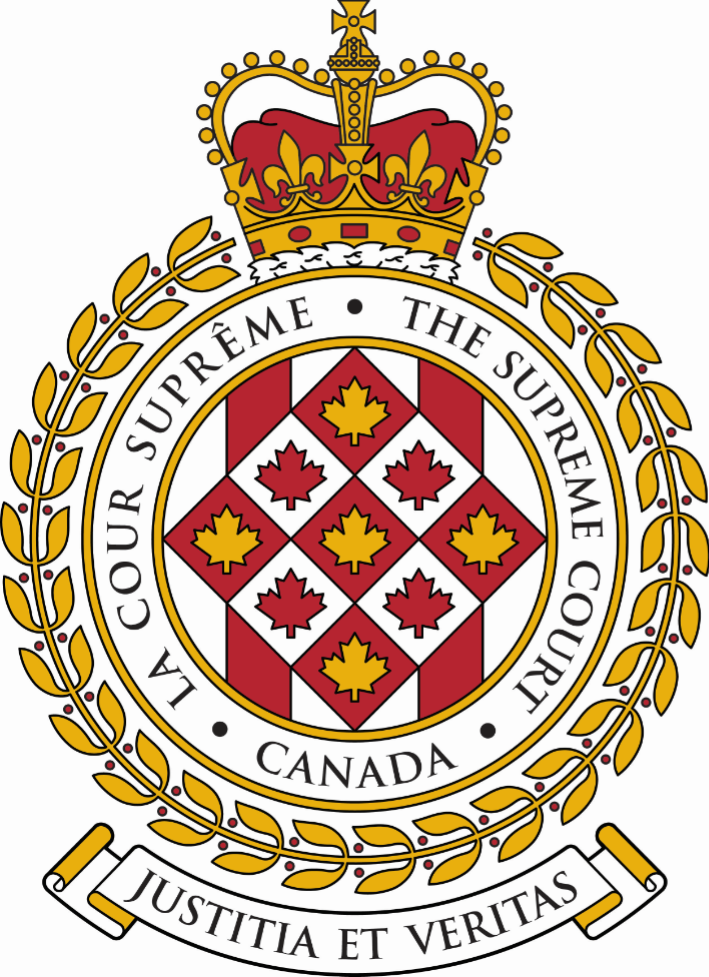 SUPREME COURT OF CANADACOUR SUPRÊME DU CANADABULLETIN OF
 PROCEEDINGSBULLETIN DES
 PROCÉDURESThis Bulletin is published at the direction of the Registrar and is for general information only. It is not to be used as evidence of its content, which, if required, should be proved by Certificate of the Registrar under the Seal of the Court. While every effort is made to ensure accuracy, no responsibility is assumed for errors or omissions.Ce Bulletin, publié sous l'autorité du registraire, ne vise qu'à fournir des renseignements d'ordre général. Il ne peut servir de preuve de son contenu. Celle-ci s'établit par un certificat du registraire donné sous le sceau de la Cour. Rien n'est négligé pour assurer l'exactitude du contenu, mais la Cour décline toute responsabilité pour les erreurs ou omissions.During Court sessions, the Bulletin is usually issued weekly.Le Bulletin paraît en principe toutes les semaines pendant les sessions de la Cour.To get copies of any document referred to in the Bulletin please click on this link: https://www.scc-csc.ca/case-dossier/rec-doc/request-demande-eng.aspx.Pour obtenir des copies de tout document mentionné dans le bulletin, veuillez cliquer sur ce lien : https://www.scc-csc.ca/case-dossier/rec-doc/request-demande-fra.aspx.Please consult the Supreme Court of Canada website at www.scc-csc.ca for more information.Pour de plus amples informations, veuillez consulter le site Web de la Cour suprême du Canada à l’adresse suivante : www.scc-csc.ca December 8, 20231 - 15Le 8 décembre 2023© Supreme Court of Canada (2023)
ISSN 1918-8358 (Online)© Cour suprême du Canada (2023)
ISSN 1918-8358 (En ligne)NOTICECase summaries included in the Bulletin are prepared by the Office of the Registrar of the Supreme Court of Canada (Law Branch) for information purposes only.AVISLes résumés des causes publiés dans le bulletin sont préparés par le Bureau du registraire (Direction générale du droit) uniquement à titre d’information.Anthony Dewayne Hicks	Anthony Dewayne Hicks	v. (40915)Attorney General of Canada (Fed.)	Rupar, Christopher	Department of Justice CanadaFILING DATE: September 28, 2023Paul Douglas Creighton	Paul Douglas Creighton	v. (40916)Ministry of Justice for the Department of Justice, United States of America (Ont.)	Rice, Adrienne	Ministry of JusticeFILING DATE: September 29, 2023Mariette Morin Gonthier	Guilbault, Marie Elaine	Gonthier Avocats	c. (40917)Stephen J. Shiller (Qc)	St-Jean, Carole	Godard Bélisle St-Jean & Associés, 	AvocatsDATE DE PRODUCTION: le 29 septembre 2023Mariette Morin Gonthier	Guilbault, Marie Elaine	Gonthier Avocats	c. (40918)Shilldev Inc., et al. (Qc)	St-Jean, Carole	Godard, Bélisle, St-Jean & Associés, 	S.E.N.C.DATE DE PRODUCTION: le 29 septembre 2023Soldat Mohammad El Zein	Desbiens, Patrice	Services d'avocats de la défense	c. (40919)Sa Majesté le Roi (Féd.)	Lacharité (Lieutenant-Colonel), Karl	Canadian Military Prosecution ServiceDATE DE PRODUCTION: le 29 septembre 2023Karen Fraser, et al.	Danson, Timothy S.B.	Danson Recht LLP	v. (40920)Minister of Public Safety and Emergency Preparedness, et al. (Fed.)	Lee, Roy	Department of JusticeFILING DATE: October 3, 2023Yoo Seok Chung aka Paul Chung	Hobbs, David A.	DuMoulin Boskovich LLP	v. (40921)His Majesty the King in Right of the Province of British Columbia (B.C.)	Callan, Tara	Attorney General of British ColumbiaFILING DATE: October 3, 2023Lieutenant Governor in Council of British Columbia, et al.	Lapper, Emily	Ministry of Attorney General (BC)	v. (40922)Canada Mink Breeders Association, British Columbia Mink Producers Association, C&A Mink Ranch Ltd., Dargatz Mink Ranch Ltd., Dogwood Fur Farms Ltd., Engebretson Fur Farm Ltd., Rippin Fur Farm Ltd., and Williams Fur Farm Ltd. (B.C.)	Power, Mélanie	DentonsFILING DATE: October 3, 2023Atkinsréalis Canada inc. (anciennement connue sous le nom de SNC-Lavalin inc.), et al.	Welsh, Mario	BCF s.e.n.c.r.l.	c. (40923)Lafarge Canada inc., et al. (Qc)	Therrien, Olivier	Gowling (WLG) CanadaDATE DE PRODUCTION: le 3 octobre 2023Médias Transcontinental S.E.N.C.	Quenneville, Mathieu	Prévost Fortin D'Aoust	c. (40924)Ville de Mirabel (Qc)	Therrien, Carl Éric	Therrien Lavoie, AvocatsDATE DE PRODUCTION: le 3 octobre 2023A.T.	Blair, Jonathan	Community Legal Assistance Society	v. (40925)British Columbia (Mental Health Review Board), et al. (B.C.)	McLaughlin, Philip	British Columbia (Mental Health 	Review Board)FILING DATE: October 3, 2023Georgina Swanby, et al.	Babiuk, Chad	Code Hunter LLP	v. (40926)Tru-Square Homes Ltd., et al. (Alta.)	Tru-Square Homes Ltd., et al.FILING DATE: October 4, 2023Stephanie Difederico, et al.	Wingfield, David R.	Strosberg Sasso Sutts LLP	v. (40927)Amazon.com, Inc., et al. (Fed.)	Bhattacharjee, Subrata	Borden Ladner Gervais LLPFILING DATE: October 4, 2023Mina Esteghamat-Ardakani also known as Mina Estegahamat-Ardakani, et al.	McEwan, K.C., J. Kenneth	McEwan Cooper Kirkpatrick LLP	v. (40928)Mehran Taherkhani, et al. (B.C.)	Shewfelt, John R.	Miller Thomson LLPFILING DATE: October 4, 2023Guy Hamel, et al.	Landry, Sarto	c. (40929)Les Lames Nordik, et al. (Qc)	Sotiriadis, Bob H.	Robic, S.E.N.C.R.L.DATE DE PRODUCTION: le 4 octobre 2023Live Nation Entertainment, Inc., et al.	Richter, Christopher	Torys LLP	v. (40930)David Gomel (B.C.)	Jones, David G.A.	Camp Fiorante Matthews MogermanFILING DATE: October 4, 2023Jacob Neumann	Ruttan, Jennifer	Ruttan Bates	v. (40931)His Majesty the King (Alta.)	Tkatch, K.C, Shelley	Public Prosecution Service of CanadaFILING DATE: October 4, 2023Sharise Petty, et al.	Turner, Saro J.	Slater Vecchio LLP	v. (40932)Niantic Inc., et al. (B.C.)	Rabinovitch, Neil S.	Dentons Canada LLPFILING DATE: October 5, 2023CBC/Radio-Canada	Lonsdale, Christine	McCarthy Tétrault LLP	v. (40933)Haydn Edmundson (Ont.)	Greenspan, Brian H.	Greenspan Humphrey Weinstein LLPFILING DATE: October 5, 2023Wenwen Numair	Wenwen Numair	v. (40945)Muhammad Numair (Ont.)	Muhammad NumairFILING DATE: October 17, 2023Theodoros Saitanis	Harrison, Karl-Emmanuel	c. (40947)Sa Majesté le Roi (Qc)	Bernier, Éric	Directeur des poursuites criminelles et 	pénales du QuébecDATE DE PRODUCTION: le 17 octobre 2023Sa Majesté le Roi	Stanton, Mathieu	Service des poursuites pénales du 	Canada	c. (40948)Florent Cousineau (Qc)	Levasseur, Charles	Levasseur et Associés, avocatsDATE DE PRODUCTION: le 18 octobre 2023Dora Berenguer	Martin, Jeremie John	Champlain Avocats	v. (40949)Sata Internacional- Azores Airlines, S.A. (Fed.)	Martins, Carlos P	WeirFoulds LLPFILING DATE: October 18, 2023Shayl Nole	Hunter, KC, Claire E.	Hunter Litigation Chambers Law 	Corporation	v. (40950)Natasha Seymour (B.C.)	Lawson, IanFILING DATE: October 19, 2023Tibor Uhrik	Tibor Uhrik	v. (40648)Antonietta Terrigno (Alta.)	Denis, K.C., Jonathan B.	Guardian Law Group LLPFILING DATE: March 17, 2023Canadian Civil Liberties Association, et al.	Pape, Paul J.	Pape Chaudhury LLP	v. (40952)His Majesty the King in Right of Newfoundland and Labrador, et al. (N.L.)	Mellor, Justin S.C.	N.L. Department of JusticeFILING DATE: October 20, 2023Diane Lafond	Diane Lafond	c. (40953)Me Samy Elnemr, en sa qualité de syndic adjoint du Barreau du Québec (Qc)	Elnemr, Samy	Barreau du QuébecDATE DE PRODUCTION: Le 20 octobre 2023Métis Nation of Ontario, et al.	Meehan, K.C., Eugene	Supreme Advocacy LLP	v. (40954)Chief Kirby Whiteduck on his own behalf and on the behalf of the Algonquins and the Algonquin Opportunity (No.2) Corporation (Ont.)	Potts, Robert J.	Blaney McMurtry LLPFILING DATE: October 20, 2023His Majesty the King in Right of Ontario as represented by the Minister of Natural Resources and Forestry and the Minister of Indigenous Affairs	MacLarkey, William	Attorney General of Ontario	v. (40955)Chief Kirby Whiteduck on his own behalf and on behalf of the Algonquins of Ontario, and the Algonquin Opportunity (No. 2) Corporation (Ont.)	Potts, Robert J.	Blaney McMurtry LLPFILING DATE: October 20, 2023J.W.	Dann, Erin	Embry Dann LLP	v. (40956)His Majesty the King (Ont.)	Kettles, Brent	Attorney General of OntarioFILING DATE: October 20, 2023Gurmukhjeet Buttar, et al.	Dewart, Sean	Dewart Gleason LLP	v. (40957)2110120 Ontario Inc. o/a Cargo County Group, et al. (Ont.)	Kania, Andrew	Kania LawyersFILING DATE: October 23, 2023Sase Aggregate Limited	Carter, Christine G.	Papazian Heisy Myers	v. (40959)Michelle Langdon (Ont.)	Montgomery, John W.	Johnston MontgomeryFILING DATE: October 24, 2023His Majesty the King	Koresawa, Erica	Nova Scotia Public Prosecution Service	v. (40960)R.B.W. (N.S.)	Seshagiri, Lee V.	Nova Scotia Legal AidFILING DATE: October 25, 2023Dr Steven Lapointe, en sa qualité de syndic adjoint du Collège des médecins du Québec	Prévost, Jacques	Pouliot, Prévost, Galarneau, s.e.n.c.	c. (40961)Dr Sébastien Paquin (Qc)	Racine, Isabelle	McCarthy Tétrault S.E.N.C.R.L., s.r.l.DATE DE PRODUCTION: Le 26 octobre 2023Onni Wyndansea Holdings ltd.	Baker, Nathalie J.	Eyford Partners LLP	v. (40962)District of Ucluelet and Nicholas Henderson in his capacity as a Building Official (B.C.)	Patterson, Guy W.	Young Anderson LLPFILING DATE: October 26, 2023Simeon Harty	Zita, Jessica	Lockyer Zaduk Zeeh	v. (40963)His Majesty the King (Ont.)	Bernstein, Michael	Attorney General of OntarioFILING DATE: October 26, 2023Dustin Kinamore	Nathanson, Matthew A.	MN Law	v. (40964)His Majesty the King (B.C.)	Tomusiak, Crystal	Ministry of JusticeFILING DATE: October 26, 2023Bryce J. Casavant	Beddoes, Arden	Beddoes Litigation Law Corporation	v. (40934)The Minister of Environment and Climate Change Strategy (B.C Conservation Officer Service), and the Chief Conservation Officer (B.C.)	Chewka, Kaitlyn	Lovett WestmacottFILING DATE: October 6, 2023John Williams	Klein, David A.	Klein Lawyers LLP	v. (40935)Amazon.com, Inc., Amazon Services International, Inc., and Amazon.com.ca, Inc. (B.C.)	Sampson, Marina	Dentons Canada LLPFILING DATE: October 6, 2023Milton Hydro Distribution Inc.	Mark, Alan	Goodmans LLP	v. (40939)Corporation of the Town of Milton (Ont.)	Loopstra, K.C, Charles M.K.	Loopstra Nixon LLPFILING DATE: October 12, 2023Crystal Tkach	Basinski, Jane	Scharfstein LLP	v. (40940)Tyler Pellegrini (Sask.)	Thomson, Patrick	Ward Mischuk Thomson LLPFILING DATE: October 13, 2023Martin Green	Martin Green	v. (40942)University of Winnipeg (Man.)	Meronek, Brian	DD West LLPFILING DATE: October 13, 2023William Whatcott	Rosen, John	Rosen & Company Barristers	v. (40943)His Majesty the King (Ont.)	Klukach, Jamie C.	Attorney General of OntarioFILING DATE: October 13, 2023Motion for an extension of timeRequête en prorogation du délaiOCTOBER – OCTOBREOCTOBER – OCTOBREOCTOBER – OCTOBREOCTOBER – OCTOBREOCTOBER – OCTOBREOCTOBER – OCTOBREOCTOBER – OCTOBRENOVEMBER – NOVEMBRENOVEMBER – NOVEMBRENOVEMBER – NOVEMBRENOVEMBER – NOVEMBRENOVEMBER – NOVEMBRENOVEMBER – NOVEMBRENOVEMBER – NOVEMBREDECEMBER – DÉCEMBREDECEMBER – DÉCEMBREDECEMBER – DÉCEMBREDECEMBER – DÉCEMBREDECEMBER – DÉCEMBREDECEMBER – DÉCEMBREDECEMBER – DÉCEMBRESDMLTMWMTJFVSSSDMLTMWMTJFVSSSDMLTMWMTJFVSS12345671234128H9CC10111213145CC678910113CC4567891516171819202112H131415161718101112131415162223242526272819202122232425171819202122232930312627282930  24 /31H25H2627282930JANUARY – JANVIERJANUARY – JANVIERJANUARY – JANVIERJANUARY – JANVIERJANUARY – JANVIERJANUARY – JANVIERJANUARY – JANVIERJANUARY – JANVIERJANUARY – JANVIERFEBRUARY – FÉVRIERFEBRUARY – FÉVRIERFEBRUARY – FÉVRIERFEBRUARY – FÉVRIERFEBRUARY – FÉVRIERFEBRUARY – FÉVRIERFEBRUARY – FÉVRIERFEBRUARY – FÉVRIERMARCH – MARSMARCH – MARSMARCH – MARSMARCH – MARSMARCH – MARSMARCH – MARSMARCH – MARSSDMLTMWMTJTJFVFVSSSDMLTMWMTJTJFVSSSDMLTMWMTJFVSSH12344556112312789101111121213456788910345678914CC151517181819192011CC1213141515161710111213141516212223242525262627181920212222232417CC1819NR2021222328293031252627282929  24 /3125262728H2930APRIL – AVRILAPRIL – AVRILAPRIL – AVRILAPRIL – AVRILAPRIL – AVRILAPRIL – AVRILAPRIL – AVRILAPRIL – AVRILAPRIL – AVRILMAY – MAIMAY – MAIMAY – MAIMAY – MAIMAY – MAIMAY – MAIMAY – MAIMAY – MAIJUNE – JUINJUNE – JUINJUNE – JUINJUNE – JUINJUNE – JUINJUNE – JUINJUNE – JUINSDMLTMWMTJTJFVFVSSSDMLTMWMTJTJFVSSSDMLTMWMTJFVSSH12344556122OR341789101111121213OR5OR678991011234567814CC151617181819192012131415161617189CC101112131415RV21222324252526262719H2021222323242516171819202122282926272829303031  23 /30242526272829JULY – JUILLETJULY – JUILLETJULY – JUILLETJULY – JUILLETJULY – JUILLETJULY – JUILLETJULY – JUILLETJULY – JUILLETJULY – JUILLETAUGUST – AOÛTAUGUST – AOÛTAUGUST – AOÛTAUGUST – AOÛTAUGUST – AOÛTAUGUST – AOÛTAUGUST – AOÛTAUGUST – AOÛTSEPTEMBER – SEPTEMBRESEPTEMBER – SEPTEMBRESEPTEMBER – SEPTEMBRESEPTEMBER – SEPTEMBRESEPTEMBER – SEPTEMBRESEPTEMBER – SEPTEMBRESEPTEMBER – SEPTEMBRESDMLTMWMTJTJFVFVSSSDMLTMWMTJTJFVSSSDMLTMWMTJFVSSH1234455611231H2345677891011111212134H5678891089101112131414151617181819192011121314151516171516171819202121222324252526262718192021222223242223242526272828293031252627282929303129H30Sitting of the Court /Séance de la CourSitting of the Court /Séance de la CourSitting of the Court /Séance de la CourSitting of the Court /Séance de la CourSitting of the Court /Séance de la Cour18	 sitting weeks / semaines séances de la Cour87	 sitting days / journées séances de la Cour18	 sitting weeks / semaines séances de la Cour87	 sitting days / journées séances de la Cour18	 sitting weeks / semaines séances de la Cour87	 sitting days / journées séances de la Cour18	 sitting weeks / semaines séances de la Cour87	 sitting days / journées séances de la Cour18	 sitting weeks / semaines séances de la Cour87	 sitting days / journées séances de la Cour18	 sitting weeks / semaines séances de la Cour87	 sitting days / journées séances de la Cour18	 sitting weeks / semaines séances de la Cour87	 sitting days / journées séances de la Cour18	 sitting weeks / semaines séances de la Cour87	 sitting days / journées séances de la CourRosh Hashanah / Nouvel An juifYom Kippur / Yom KippourRosh Hashanah / Nouvel An juifYom Kippur / Yom KippourRosh Hashanah / Nouvel An juifYom Kippur / Yom KippourRosh Hashanah / Nouvel An juifYom Kippur / Yom KippourRosh Hashanah / Nouvel An juifYom Kippur / Yom KippourRosh Hashanah / Nouvel An juifYom Kippur / Yom KippourRHYKCourt conference /Conférence de la CourCourt conference /Conférence de la CourCourt conference /Conférence de la CourCourt conference /Conférence de la CourCourt conference /Conférence de la CourCCCC9	Court conference days /	jours de conférence de la Cour9	Court conference days /	jours de conférence de la Cour9	Court conference days /	jours de conférence de la Cour9	Court conference days /	jours de conférence de la Cour9	Court conference days /	jours de conférence de la Cour9	Court conference days /	jours de conférence de la Cour9	Court conference days /	jours de conférence de la Cour9	Court conference days /	jours de conférence de la CourOrthodox Easter / Pâques orthodoxeNaw-RúzOrthodox Easter / Pâques orthodoxeNaw-RúzOrthodox Easter / Pâques orthodoxeNaw-RúzOrthodox Easter / Pâques orthodoxeNaw-RúzOrthodox Easter / Pâques orthodoxeNaw-RúzOrthodox Easter / Pâques orthodoxeNaw-RúzORNRHoliday / Jour fériéHoliday / Jour fériéHoliday / Jour fériéHoliday / Jour fériéHoliday / Jour fériéHH3	holidays during sitting days / 	jours fériés durant les séances3	holidays during sitting days / 	jours fériés durant les séances3	holidays during sitting days / 	jours fériés durant les séances3	holidays during sitting days / 	jours fériés durant les séances3	holidays during sitting days / 	jours fériés durant les séances3	holidays during sitting days / 	jours fériés durant les séances3	holidays during sitting days / 	jours fériés durant les séances3	holidays during sitting days / 	jours fériés durant les séancesRidvánRidvánRidvánRidvánRidvánRidvánRV